ПРОЕКТ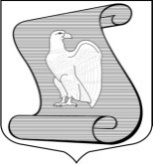 Муниципальный Советвнутригородского муниципального образованиягорода федерального значения Санкт-Петербургамуниципальный округ Посадский(МС ВМО МО Посадский)РЕШЕНИЕ_________ г.	№ _____Санкт-ПетербургОб утверждении бюджета внутригородского муниципального образования города федерального значения Санкт-Петербургамуниципальный округ Посадский на 2023 год и на плановый период 2024 и 2025 годовНа основании статьи 153, 184.1, 187 Бюджетного Кодекса РФ, Положения о бюджетном процессе во внутригородском муниципальном образовании города федерального значения Санкт-Петербурга муниципальный округ Посадский, утвержденного Решением Муниципального Совета муниципального образования муниципальный округ Посадский от 26 июля 2016 года № 7/3, Муниципальный Совет внутригородского муниципального образования города федерального значения Санкт-Петербурга муниципальный округ Посадский РЕШИЛ:Утвердить бюджет внутригородского муниципального образования города федерального значения Санкт-Петербурга муниципальный округ Посадский на 2023 год:по доходам в сумме 60 571.0 тыс. рублей, в том числе субвенции в сумме 10 109.5 тыс. рублей;по расходам в сумме 65 264.3 тыс. рублей, в том числе за счет: субвенции в сумме 10 109.5 тыс. рублей;с дефицитом бюджета в сумме 4 693.3 тыс. рублей.На 2024 год:по доходам в сумме 57 666.4 тыс. рублей, в том числе субвенции в сумме 10 601.4 тыс. рублей;по расходам в сумме 59 681.4 тыс. рублей, в том числе за счет: субвенции в сумме 10 601.4 тыс. рублей;с дефицитом бюджета в сумме 2 015.0 тыс. рублей.На 2025 год:по доходам в сумме 61 525.1 тыс. рублей, в том числе субвенции в сумме 11 085.8 тыс. рублей;по расходам в сумме 61 560.3 тыс. рублей, в том числе за счет: субвенции в сумме 11 085.8 тыс. рублей;с дефицитом бюджета в сумме 35.2 тыс. рублей.Утвердить доходы местного бюджета внутригородского муниципального образования города федерального значения Санкт-Петербурга муниципальный округ Посадский на 2023 год и на плановый период 2024 и 2025 годов согласно приложению №1.Утвердить объем межбюджетных трансфертов, получаемых из бюджета Санкт-Петербурга: на 2023 году в сумме 25 339.0 тыс. рублей.;на 2024 году в сумме 10 601.4 тыс. рублей.;на 2025 году в сумме 11 085.8 тыс. рублей.Утвердить распределения бюджетных ассигнований бюджета внутригородского муниципального образования города федерального значения Санкт-Петербурга муниципальный округ Посадский на 2023 год и на плановый период 2024 и 2025 годов согласно приложению № 2.Утвердить ведомственную структуру расходов бюджета внутригородского муниципального образования города федерального значения Санкт-Петербурга муниципальный округ Посадский на 2023 год и на плановый период 2024 и 2025 годов согласно приложению № 3.Утвердить распределение бюджетных ассигнований по разделам и подразделам классификации расходов бюджета внутригородского муниципального образования города федерального значения Санкт-Петербурга муниципальный округ Посадский согласно приложению № 4.Утвердить источником внутреннего финансирования дефицита местного бюджета изменение остатков средств на счетах местного бюджета, согласно приложению № 5:на 2023 год в сумме 4 693.3 тыс. рублей.;на 2024 год в сумме 2 015.0 тыс. рублей.;на 2025 год в сумме 35.2 тыс. рублей.Утвердить общий объем бюджетных ассигнований на исполнение публичных нормативных обязательств: на 2023 год в сумме 5 647.1 тыс. рублей.;на 2024 год в сумме 5 922.2 тыс. рублей;на 2025 год в сумме 6192.9 тыс. рублей.Утвердить главных распорядителей средств бюджета с присвоением им кода на 2023 год и на плановый период 2024 и 2025 годов согласно приложению № 6.Установить верхний предел муниципального долга:на 01 января 2024 года в сумме 0 рублей, в том числе по муниципальным гарантиям – 0 рублей;на 01 января 2025 года в сумме 0 рублей, в том числе по муниципальным гарантиям – 0 рублей;на 01 января 2026 года в сумме 0 рублей, в том числе по муниципальным гарантиям – 0 рублей; Утвердить предельный объем муниципального долга в течение 2023, 2024 и 2025 годов в сумме 0 рублей. Контроль за исполнением данного Решения возложить на Главу внутригородского муниципального образования города федерального значения Санкт-Петербурга муниципальный округ Посадский. Настоящее Решение вступает в силу с момента его официального опубликования (обнародования).Глава ВМО МО Посадский                                                             Ю.А.ПановПриложение № 1к Решению Муниципального СоветаВМО МО Посадский _______ г. № ___ДОХОДЫ МЕСТНОГО БЮДЖЕТА ВНУТРИГОРОДСКОГОМУНИЦИПАЛЬНОГО ОБРАЗОВАНИЯ ГОРОДА ФЕДЕРАЛЬНОГО ЗНАЧЕНИЯ САНКТ-ПЕТЕРБУРГА МУНИЦИПАЛЬНЫЙ ОКРУГ ПОСАДСКИЙ НА 2023 ГОДПриложение №2к Решению Муниципального Совета ВМО МО Посадский от ____ г. № __РАСПРЕДЕЛЕНИЕ БЮДЖЕТНЫХ АССИГНОВАНИЙ БЮДЖЕТА ВНУТРИГОРОДСКОГО МУНИЦИПАЛЬНОГО ОБРАЗОВАНИЯ ГОРОДА ФЕДЕРАЛЬНОГО ЗНАЧЕНИЯ САНКТ-ПЕТЕРБУРГА МУНИЦИПАЛЬНЫЙ ОКРУГ ПОСАДСКИЙ НА 2023 ГОД Приложение № 3к Решению Муниципального Совета МО МО Посадский от ___________ г. № _________ВЕДОМСТВЕННАЯ СТРУКТУРАРАСХОДОВ МЕСТНОГО БЮДЖЕТАВНУТРИГОРОДСКОГО МУНИЦИПАЛЬНОГО ОБРАЗОВАНИЯ ГОРОДА ФЕДЕРАЛЬНОГО ЗНАЧЕНИЯ САНКТ-ПЕТЕРБУРГА МО ПОСАДСКИЙна 2023 годПриложение № 4к Решению Муниципального Совета ВМО МО Посадский от _________ г. № _____Распределение бюджетных ассигнований по разделам и подразделам классификации расходов бюджета внутригородского муниципального образования города федерального значения Санкт-Петербурга муниципальный округ ПосадскийПриложение № 5к Решению Муниципального Совета ВМО МО Посадский от ________ г. № ___ИСТОЧНИКИ ВНУТРЕННЕГО ФИНАНСИРОВАНИЯДЕФИЦИТА МЕСТНОГО БЮДЖЕТА ВНУТРИГОРОДСКОГО МУНИЦИПАЛЬНОГО ОБРАЗОВАНИЯ ГОРОДА ФЕДЕРАЛЬНОГО ЗНАЧЕНИЯ САНКТ-ПЕТЕРБУРГАМУНИЦИПАЛЬНЫЙ ОКРУГ ПОСАДСКИЙ НА 2023 ГОД 	(тыс. руб.)Приложение № 6к Решению Муниципального Совета МО МО Посадский от _________ г. № ___Перечень главных распорядителей средств бюджетавнутригородского муниципального образования города федерального значения Санкт-Петербурга муниципальный округ Посадский с присвоенными им кодами на 2023 год и плановый период 2024 и 2025 годов№п/пКодКодНаименованиеисточника доходовСумма (тыс. руб.)Сумма (тыс. руб.)Сумма (тыс. руб.)№п/п000Код источника доходовНаименованиеисточника доходов202320242025123451.0001 00 00000 00 0000 000НАЛОГОВЫЕ И НЕНАЛОГОВЫЕ ДОХОДЫ35232.047065.050439.31.10001 01 00000 00 0000 000НАЛОГИ НА ПРИБЫЛЬ, ДОХОДЫ35140.046970.050326.80001 01 02000 01 0000 110Налог на доходы физических лиц35140.046970.050326.81821 01 02010 01 0000 110Налог на доходы физических лиц с доходов, источником которых является налоговый агент, за исключением доходов, в отношении которых исчисление и уплата налога осуществляются в соответствии со статьями 227, 227.1 и 228 Налогового кодекса Российской Федерации35140.046970.01.2 0001 16 00000 00 0000 000Штрафы, санкции, возмещение ущерба 42.045.062.51.2.10001 16 07000000000140Штрафы, неустойки, пени, уплаченные в соответствии с законом или договором в случае неисполнения или ненадлежащего исполнения обязательств перед государственным (муниципальным) органом, органом управления государственным внебюджетным фондом, казенным учреждением, Центральным банком Российской Федерации, иной организацией, действующей от имени Российской Федерации17.020.056.51.2.1.10101 16 07090 00 0000 140Иные штрафы, неустойки, пени, уплаченные в соответствии с законом или договором в случае неисполнения или ненадлежащего исполнения обязательств перед государственным (муниципальным) органом, казенным учреждением, Центральным банком Российской Федерации, государственной корпорацией17.020.056.51.2.1.1.19601 16 07090 03 0000 140Иные штрафы, неустойки, пени, уплаченные в соответствии с законом или договором в случае неисполнения или ненадлежащего исполнения обязательств перед муниципальным органом, (муниципальным казенным учреждением) внутригородского муниципального образования города федерального значения17.020.056.51.2.20001 16 10000 00 0000 140Платежи в целях возмещения причиненного ущерба (убытков)25.025.06.01.2.20001 16 10120 00 0000 140Доходы от денежных взысканий (штрафов), поступающие в счет погашения задолженности, образовавшейся до 1 января 2020 года, подлежащие зачислению в бюджеты бюджетной системы Российской Федерации по нормативам, действовавшим в 2019 году25.025.06.01.2.2.10001 16 10123 01 0000 140Доходы от денежных взысканий (штрафов), поступающие в счет погашения задолженности, образовавшейся до 1 января 2020 года, подлежащие зачислению в бюджет муниципального образования по нормативам, действовавшим в 2019 году25.025.06.01.2.2.1.11821 16 10123 01 0000 140Доходы от денежных взысканий (штрафов), поступающие в счет погашения задолженности, образовавшейся до 1 января 2020 года, подлежащие зачислению в бюджет муниципального образования по нормативам, действующим до 1 января 2019 года5.07.01.01.2.2.1.28061 16 10123 01 0000 140Доходы от денежных взысканий (штрафов), поступающие в счет погашения задолженности, образовавшейся до 1 января 2020 года, подлежащие зачислению в бюджет муниципального образования по нормативам, действующим до 1 января 2019 года10.011.03.01.2.1.38581 16 10123 01 0000 140Доходы от денежных взысканий (штрафов), поступающие в счет погашения задолженности, образовавшейся до 1 января 2020 года, подлежащие зачислению в бюджет муниципального образования по нормативам, действующим до 1 января 2019 года10.07.02.01.30001 13 00000 00 0000 000Доходы от оказания платных услуг и компенсации затрат государства 50.050.050.01.3.10001 13 02990 00 0000 130Прочие доходы от компенсации затрат государства50.050.050.01.3.1.18671 13 02993 03 0100 130Средства, составляющие восстановительную стоимость зеленых насаждений, произраставших на территориях зеленых насаждений общего пользования местного значения и подлежащие зачислению в бюджеты внутригородских муниципальных образований Санкт-Петербурга в соответствии с законодательством Санкт-Петербурга50.050.050.02.0002 00 00000 00 0000 000БЕЗВОЗМЕЗДНЫЕ ПОСТУПЛЕНИЯ25339.010601.411085.82.10002 02 00000 00 0000 000Безвозмездные поступления от других бюджетов бюджетной системы Российской Федерации25339.010601.411085.82.1.20002 02 30000 00 0000 150Субвенции бюджетам бюджетной системы Российской Федерации10109.510601.411085.82.1.2.10002 02 30024 00 0000 150Субвенции местным бюджетам на выполнение передаваемых полномочий субъектов Российской Федерации10109.510601.411085.82.1.2.1.19602 02 30024 03 0000 150Субвенции бюджетам внутригородских муниципальных образований городов федерального значения на выполнение передаваемых полномочий субъектов Российской Федерации10109.510601.411085.82.1.2.1.1.19602 02 30024 03 0100 150Субвенции бюджетам внутригородских муниципальных образований Санкт-Петербурга на выполнение отдельных государственных полномочий Санкт-Петербурга по организации и осуществлению деятельности по опеке и попечительству2214.92322.42428.22.1.2.1.1.29602 02 30024 03 0200 150Субвенции бюджетам внутригородских  муниципальных образований Санкт-Петербурга на выполнение отдельного государственного полномочия Санкт-Петербурга по определению должностных лиц, уполномоченных составлять протоколы об административных правонарушениях, и составлению протоколов об административных правонарушениях 8.89.29.62.1.2.20002 02 30027 00 0000 150Субвенции бюджетам на содержание ребенка в семье опекуна и приемной семье, а также вознаграждение, причитающееся  приемному родителю7885.88269.88647.82.1.2.2.19602 02 30027 03 0000 150Субвенции бюджетам внутригородских муниципальных образований городов федерального значения на содержание ребенка в семье опекуна и приемной семье, а также вознаграждение, причитающееся приемному родителю7885.88269.88647.82.1.2.2.1.19602 02 30027 03 0100 150Субвенции бюджетам внутригородских муниципальных образований Санкт-Петербурга на содержание ребенка в семье опекуна и приемной семье4861.65098.45331.52.1.2.2.1.29602 02 30027 03 0200 150Субвенции бюджетам внутригородских муниципальных образований Санкт-Петербурга на вознаграждение, причитающееся приемному родителю3024.23171.43316.32.20002 02 100000 00 0000 150Дотации бюджетам бюджетной системы Российской Федерации15229.50.00.02.2.1.10002 02 15001 00 0000 150Дотации на выравнивание бюджетной обеспеченности15229.50.00.02.2.1.1.19602 02 15001 03 0000 150Дотации бюджетам внутригородских муниципальных образований городов федерального значения на выравнивание бюджетной обеспеченности из бюджета субъекта Российской Федерации15229.50.00.0ИТОГО ДОХОДОВ60 571.057666.461525.1НомерНаименованиеКод разд.и подрКодцелевой статьиКод вида расходовСумма(тыс. руб.)2023 г.Сумма(тыс. руб.)2024 г.Сумма(тыс. руб.)2025 г.1.ОБЩЕГОСУДАРСТВЕННЫЕ ВОПРОСЫ010040392.035548.037116.91.1Функционирование высшего должностного лица субъекта Российской Федерации и муниципального образования010200000 000000001767.91854.61940.01.1.1Содержание Главы внутригородского муниципального образования Санкт-Петербурга010200200 000110001767.91854.61940.0Расходы на выплаты персоналу в целях обеспечения выполнения функций государственными (муниципальными) органами, казенными учреждениями, органами управления государственными внебюджетными фондами010200200 000111001767.91854.61940.01.1.1.1Расходы на выплаты персоналу государственных (муниципальных) органов010200200 000111201767.91854.61940.01.2.Функционирование законодательных (представительных) органов государственной власти и представительных органов муниципальных образований010300000 000000003694.82459.92584.01.2.1Содержание и обеспечение деятельности представительного органа муниципального образования010300200 000210003408.62159.82258.9Расходы на выплаты персоналу в целях обеспечения выполнения функций государственными (муниципальными) органами, казенными учреждениями, органами управления государственными внебюджетными фондами010300200 000211003407.12158.32256.91.2.1.1Расходы на выплаты персоналу государственных (муниципальных) органов010300200 000211203407.12158.32256.91.2.1.2.Иные бюджетные ассигнования010300200 000218001.51.52.0Уплата налогов, сборов и иных платежей010300200 000218501.51.52.01.2.2Компенсация депутатам муниципального совета, членам выборных органов местного самоуправления, выборным должностным лицам местного самоуправления, осуществляющим свои полномочия на непостоянной основе, расходов в связи с осуществлением ими своих мандатов 010300200 00022000178.2192.1217.1Расходы на выплаты персоналу в целях обеспечения выполнения функций государственными (муниципальными) органами, казенными учреждениями, органами управления государственными внебюджетными фондами010300200 00022100178.2192.1217.11.2.2.1Расходы на выплату персоналу государственных (муниципальных) органов010300200 00022120178.2192.1217.11.2.3Уплата членских взносов на осуществление деятельности Совета муниципальных образований Санкт-Петербурга и содержание его органов010309200 00441000108.0108.0108.01.2.3.1Иные бюджетные ассигнования010309200 00441800108.0108.0108.01.2.3.1.1Уплата налогов, сборов и иных платежей010309200 00441850108.0108.0108.01.3Функционирование Правительства Российской Федерации, высших исполнительных органов государственной власти субъектов Российской Федерации, местных администраций010400000 0000000033381.730047.831392.71.3.1Содержание Главы Местной администрации муниципального образования010400200 000310001767.91854.61940.0Расходы на выплаты персоналу в целях обеспечения выполнения функций государственными (муниципальными) органами, казенными учреждениями, органами управления государственными внебюджетными фондами010400200 000311001767.91854.61940.01.3.1.1Расходы на выплату персоналу государственных (муниципальных) органов010400200 000311201767.91854.61940.01.3.2Содержание и обеспечение деятельности Местной Администрации (исполнительно-распорядительного органа) муниципального образования010400200 0003200029398.925870.827024.3Расходы на выплаты персоналу в целях обеспечения выполнения функций государственными (муниципальными) органами, казенными учреждениями, органами управления государственными внебюджетными фондами010400200 0003210027228.624085.625186.81.3.2.1Расходы на выплату персоналу государственных (муниципальных) органов010400200 0003212027228.624085.625186.8Закупка товаров, работ и услуг для обеспечения государственных (муниципальных) нужд010400200 000322001663.71778.21830.11.3.2.2Иные закупки товаров, работ и услуг для обеспечения государственных (муниципальных) нужд010400200 000322401663.71778.21830.1Иные бюджетные ассигнования010400200 00032800506.67.07.41.3.2.3Исполнение судебных актов010400200 00032830500.07.07.41.3.2.4Уплата налогов, сборов и иных платежей010400200 000328506.67.07.41.3.4Расходы на исполнение государственного полномочия по организации и осуществлению деятельности по опеке и попечительству за счет субвенций из бюджета Санкт-Петербурга010400200 G08500002214.92322.42428.4Расходы на выплаты персоналу в целях обеспечения выполнения функций государственными (муниципальными) органами, казенными учреждениями, органами управления государственными внебюджетными фондами010400200 G08501002052.52152.32250.81.3.4.1Расходы на выплату персоналу государственных (муниципальных) органов010400200 G08501202052.52152.32250.8Закупка товаров, работ и услуг для обеспечения государственных (муниципальных) нужд010400200 G0850200162.4170.1177.61.3.4.2.Иные закупки товаров, работ и услуг для обеспечения государственных (муниципальных) нужд010400200 G0850240162.4170.1177.61.4.Резервные фонды 011100000 00000000500.0100.0100.01.4.1Формирование резервного фонда Местной Администрации011107000 00061000500.0100.0100.0Иные бюджетные ассигнования011107000 00061800500.0100.0100.01.4.1.1Резервные средства 011107000 00061870500.0100.0100.01.5.Другие общегосударственные вопросы011300000 000000001047.61086.11100.21.5.1Формирование архивных фондов органов местного самоуправления, муниципальных предприятий и учреждений011309000 00072000300.0300.0300.0Закупка товаров, работ и услуг для обеспечения государственных (муниципальных) нужд011309000 00072200300.0300.0300.01.5.1.1Иные закупки товаров, работ и услуг для обеспечения государственных (муниципальных) нужд011309000 00072240300.0300.0300.01.5.2Организация информирования, консультирования и содействия жителям муниципального образования по вопросам создания товариществ собственников жилья, советов многоквартирных домов, формирования земельных участков, на которых расположены многоквартирные дома011309200 00071000158.9171.7185.4Закупка товаров, работ и услуг для обеспечения государственных (муниципальных) нужд011309200 00071200158.9171.7185.41.5.2.1Иные закупки товаров, работ и услуг для обеспечения государственных (муниципальных) нужд011309200 00071240158.9171.7185.41.5.3Осуществление защиты прав потребителей011309200 00073000472.2490.0490.0Закупка товаров, работ и услуг для обеспечения государственных (муниципальных) нужд011309200 00073200472.2490.0490.01.5.3.1Иные закупки товаров, работ и услуг для обеспечения государственных (муниципальных) нужд011309200 00073240472.2490.0490.01.5.4Расходы на исполнение государственного полномочия по составлению протоколов об административных правонарушениях за счет субвенций из бюджета Санкт-Петербурга011309200 G01000008.89.29.6Закупка товаров, работ, услуг для обеспечения государственных (муниципальных) нужд011309200 G01002008.89.29.61.5.4.1Иные закупки товаров, работ и услуг для обеспечения государственных (муниципальных) нужд011309200 G01002408.89.29.61.5.7Опубликование муниципальных правовых актов, иной информации011345700 00251000107.7115.2115.21.5.7.1Закупка товаров, работ и услуг для обеспечения государственных (муниципальных) нужд011345700 00251200107.7115.2115.2Иные закупки товаров, работ и услуг для обеспечения государственных (муниципальных) нужд011345700 00251240107.7115.2115.22.НАЦИОНАЛЬНАЯ БЕЗОПАСНОСТЬ И ПРАВООХРАНИТЕЛЬНАЯ ДЕЯТЕЛЬНОСТЬ0300170.0170.0170.02.1Защита населения и территории от чрезвычайных ситуаций природного и техногенного характера, гражданская оборона031000000 00000000170.0170.0170.02.1.1Проведение подготовки и обучения неработающего населения способам защиты и действиям в чрезвычайных ситуациях, а также способам защиты от опасностей, возникающих при ведении военных действий или вследствие этих действий031021900 00091000170.0170.0170.0Закупка товаров, работ и услуг для обеспечения государственных (муниципальных) нужд031021900 00091200170.0170.0170.02.1.1.1Иные закупки товаров, работ и услуг для обеспечения государственных (муниципальных) нужд031021900 00091240170.0170.0170.03.НАЦИОНАЛЬНАЯ ЭКОНОМИКА0400510.2565.0621.73.1Общеэкономические вопросы040100000 00000000200.0230.0260.03.1.1Участие в организации и финансировании временного трудоустройства несовершеннолетних в возрасте от 14 до 18 лет в свободное от учебы время, безработных граждан, испытывающих трудности в поиске работы, безработных граждан в возрасте от 18 до 20 лет, имеющих среднее профессиональное образование и ищущих работу впервые040151000 00101000200.0230.0260.0Закупка товаров, работ и услуг для обеспечения государственных (муниципальных) нужд040151000 00101200200.0230.0260.03.1.1.1Иные закупки товаров, работ и услуг для обеспечения государственных (муниципальных) нужд040151000 00101240200.0230.0260.03.2Другие вопросы в области национальной экономики041200000 00000000310.2335.0361.73.2.1Содействие развитию малого бизнеса на территории муниципального образования041234500 00121000310.2335.0361.7Закупка товаров, работ и услуг для обеспечения государственных (муниципальных) нужд041234500 00121200310.2335.0361.73.2.1.1.Иные закупки товаров, работ и услуг для обеспечения государственных (муниципальных) нужд041234500 00121240310.2335.0361.74.ЖИЛИЩНО-КОММУНАЛЬНОЕХОЗЯЙСТВО05008915.07438.07002.04.1Благоустройство050300000 000000008915.07438.07002.04.1.1Содержание внутриквартальных территорий в части обеспечения ремонта покрытий, расположенных на внутриквартальных территориях, и проведения санитарных рубок (в том числе удаление аварийных, больных деревьев и кустарников) на территориях, не относящихся к территориям зеленых насаждений в соответствии с законом Санкт-Петербурга050360000001310001000.0900.0800.0Закупка товаров, работ и услуг для обеспечения государственных (муниципальных) нужд050360000 001312001000.0900.0800.04.1.1.1Иные закупки товаров, работ и услуг для обеспечения государственных (муниципальных) нужд050360000 001312401000.0900.0800.04.1.2Размещение, содержание, включая ремонт, ограждений декоративных, ограждений газонных, полусфер, надолбов, приствольных решеток, устройств для вертикального озеленения и цветочного оформления, навесов, беседок, уличной мебели, урн, элементов озеленения, информационных щитов и стендов, планировочного устройства, за исключением велосипедных дорожек; размещение покрытий, в том числе предназначенных для кратковременного и длительного хранения индивидуального автотранспорта, на внутриквартальных территориях050360000 00132000270.0210.0205.0Закупка товаров, работ и услуг для обеспечения государственных (муниципальных) нужд050360000 00132200270.0210.0205.04.1.2.1Иные закупки товаров, работ и услуг для обеспечения государственных (муниципальных) нужд050360000 00132240270.0210.0205.04.1.3Cоздание (размещение), переустройство, восстановление и ремонт объектов зеленых насаждений, расположенных на территориях зеленых насаждений общего пользования местного значения050360000 00151000800.0670.0550.0Закупка товаров, работ и услуг для обеспечения государственных (муниципальных) нужд050360000 00151200800.0670.0550.04.1.3.1Иные закупки товаров, работ и услуг для обеспечения государственных (муниципальных) нужд050360000 00151240800.0670.0550.04.1.4Организацию работ по компенсационному озеленению в отношении территорий зеленых насаждений общего пользования местного значения, осуществляемому в соответствии с законом Санкт-Петербурга050360000 00152000300.0150.0150.0Закупка товаров, работ и услуг для обеспечения государственных (муниципальных) нужд050360000 00152000300.0150.0150.04.1.4.1Иные закупки товаров, работ и услуг для обеспечения государственных (муниципальных) нужд050360000 00152000300.0150.0150.04.1.5Содержание, в том числе уборка, территорий зеленых насаждений общего пользования местного значения (включая расположенных на них элементов благоустройства), защита зеленых насаждений на указанных территориях050360000 001530001700.01500.01350.0Закупка товаров, работ и услуг для обеспечения государственных (муниципальных) нужд050360000 001532001700.01500.01350.04.1.5.1Иные закупки товаров, работ и услуг для обеспечения государственных (муниципальных) нужд 050360000 001532401700.01500.01350.04.1.6Размещение, содержание спортивных, детских площадок, включая ремонт расположенных на них элементов благоустройства, на внутриквартальных территориях050360000 001610004795.03968.03913.0Закупка товаров, работ и услуг для обеспечения государственных (муниципальных) нужд050360000 001612004795.03968.03913.04.1.6.1Иные закупки товаров, работ и услуг для обеспечения государственных (муниципальных) нужд050360000 001612404795.03968.03913.04.1.7Временное размещение, содержание, включая ремонт, элементов оформления Санкт-Петербурга к мероприятиям, в том числе культурно-массовым мероприятиям, городского, всероссийского и международного значения на внутриквартальных территориях050360000 0016300050.040.034.0Закупка товаров, работ и услуг для обеспечения государственных (муниципальных) нужд050360000 0016320050.040.034.04.1.7.1Иные закупки товаров, работ и услуг для обеспечения государственных (муниципальных) нужд050360000 0016324050.040.034.05.Охрана окружающей среды0600180.0180.0180.05.1Другие вопросы в области охраны окружающей среды060500000 00000000180.0180.0180.05.1.1Осуществление экологического просвещения, а также организации экологического воспитания и формированию экологической культуры в области обращения с твердыми коммунальными отходами060541000 00471000180.0180.0180.0Закупка товаров, работ и услуг для обеспечения государственных (муниципальных) нужд060541000 00471200180.0180.0180.05.1.1.1Иные закупки товаров, работ и услуг для обеспечения государственных (муниципальных) нужд060541000 00471240180.0180.0180.06.ОБРАЗОВАНИЕ0700 1180.01085.51093.36.1Профессиональная подготовка, переподготовка и повышение квалификации070500000 00000000420.0420.0420.06.1.1 Организация профессионального образования и дополнительного профессионального образования выборных должностных лиц местного самоуправления, членов выборных органов местного самоуправления, депутатов муниципальных советов муниципальных образований, муниципальных служащих и работников муниципальных учреждений, организации подготовки кадров для муниципальной службы в порядке, предусмотренном законодательством Российской Федерации об образовании и законодательством Российской Федерации о муниципальной службе070542800 00181000420.0420.0420.0Закупка товаров, работ и услуг для обеспечения государственных (муниципальных) нужд070542800 00181200420.0420.0420.06.1.1.1.Иные закупки товаров, работ и услуг для обеспечения государственных (муниципальных) нужд070542800 00181240420.0420.0420.06.2Другие вопросы в области образования070900000 00000000760.0665.5673.36.2.1Проведение работ по военно-патриотическому воспитанию граждан на территории муниципального образования070943100 00562000230.0235.5243.3Закупка товаров, работ и услуг для обеспечения государственных (муниципальных) нужд070943100 00562200230.0235.5243.36.3.1Участие в реализации мер по профилактике дорожно-транспортного травматизма на территории муниципального образования070909200 00491000230.0235.5243.3Закупка товаров, работ и услуг для обеспечения государственных (муниципальных) нужд070909200 00491200230.0235.5243.36.3.1.1Иные закупки товаров, работ и услуг для обеспечения государственных (муниципальных) нужд070909200 00491240230.0235.5243.36.3.2Участие в деятельности по профилактике правонарушений в Санкт-Петербурге в формах и порядке, установленных законодательством Санкт-Петербурга070909200 0051100055.055.055.0Закупка товаров, работ и услуг для обеспечения государственных (муниципальных) нужд070909200 0051120055.055.055.06.3.2.1Иные закупки товаров, работ и услуг для обеспечения государственных (муниципальных) нужд070909200 0051124055.055.055.06.3.3Участие в профилактике терроризма и экстремизма, а также минимизации и (или) ликвидации последствий проявления терроризма и экстремизма на территории муниципального образования070909200 00521000135.0135.0135.0Закупка товаров, работ и услуг для обеспечения государственных (муниципальных) нужд070909200 00521200135.0135.0135.06.3.3.1Иные закупки товаров, работ и услуг для обеспечения государственных (муниципальных) нужд070909200 00521240135.0135.0135.06.3.4Участие в установленном порядке в мероприятиях по профилактике незаконного потребления наркотических средств и психотропных веществ, новых потенциально опасных психоактивных веществ, наркомании в Санкт-Петербурге070909200 00531000110.0110.0110.0Закупка товаров, работ и услуг для обеспечения государственных (муниципальных) нужд070909200 00531200110.0110.0110.06.3.4.1Иные закупки товаров, работ и услуг для обеспечения государственных (муниципальных) нужд070909200 00531240110.0110.0110.07.КУЛЬТУРА, КИНЕМАТОГРАФИЯ08003725.03974.54240.87.1Культура 080100000 000000003725.03974.54240.87.1.1Организация и проведение местных, и участие в организации и проведении городских праздничных и иных зрелищных мероприятий080145000 002010001625.01874.52140.8Закупка товаров, работ и услуг для обеспечения государственных (муниципальных) нужд080145000 002012001625.01874.52140.87.1.1.1Иные закупки товаров, работ и услуг для обеспечения государственных (муниципальных) нужд080145000 002012401625.01874.52140.87.1.2Организация и проведение досуговых мероприятий для жителей муниципального образования080145000 005610002100.02100.02100.0Закупка товаров, работ и услуг для обеспечения государственных (муниципальных) нужд080145000 005612002100.02100.02100.07.1.2.1Иные закупки товаров, работ и услуг для обеспечения государственных (муниципальных) нужд080145000 005612402100.02100.02100.08.СОЦИАЛЬНАЯ ПОЛИТИКА10008671.39093.69509.28.1 Социальное обеспечение население100300000 00000000785.5823.8861.48.1.1.Назначение, выплата, перерасчет ежемесячной доплаты за стаж (общую продолжительность) работы (службы) в органах местного самоуправления к трудовой пенсии по старости, трудовой пенсии по инвалидности, пенсии за выслугу лет лицам, замещавшим муниципальные должности, должности муниципальной службы в органах местного самоуправления, а также приостановлению, возобновлению, прекращению выплаты доплаты к пенсии в соответствии с законом Санкт-Петербурга100350500 00231000785.5823.8861.4Социальное обеспечение и иные выплаты населению100350500 00231300785.5823.8861.48.1.1.1.Публичные нормативные социальные выплаты гражданам100350500 00231310785.5823.8861.48.2Охрана семьи и детства100400000 000000007885.88269.88647.88.2.1Расходы на исполнение государственного полномочия по выплате денежных средств на содержание ребенка в семье опекуна и приемной семье за счет субвенций из бюджета Санкт-Петербурга100451100 G08600004861.65098.45331.5Социальное обеспечение и иные выплаты населению100451100 G08603004861.65098.45331.58.2.1.1Публичные нормативные социальные выплаты гражданам100451100 G08603104861.65098.45331.58.2.2Расходы на исполнение государственного полномочия по выплате денежных средств на вознаграждение приемным родителям за счет субвенций из бюджета Санкт-Петербурга100451100 G08700003024.23171.43316.3Социальное обеспечение и иные выплаты населению100451100 G08703003024.23171.43316.38.2.2.1Социальные выплаты гражданам, кроме публичных нормативных социальных выплат100451100 G08703203024.23171.43316.39.ФИЗИЧЕСКАЯ КУЛЬТУРА И СПОРТ1100100.0100.0100.09.1Массовый спорт110200000 00000000100.0100.0100.09.1.1Обеспечение условий для развития на территории муниципального образования физической культуры и массового спорта, организации и проведению официальных физкультурных мероприятий, физкультурно-оздоровительных мероприятий и спортивных мероприятий муниципального образования 110251200 00241000100.0100.0100.0Закупка товаров, работ и услуг для обеспечения государственных (муниципальных) нужд110251200 00241200100.0100.0100.09.1.1.1Иные закупки товаров, работ и услуг для обеспечения государственных (муниципальных) нужд 110251200 00241240100.0100.0100.010.СРЕДСТВА МАССОВОЙ ИНФОРМАЦИИ12001420.81526.41526.410.1Периодическая печать и издательства120200000 000000001420.81526.41526.410.1.1Опубликование муниципальных правовых актов, иной информации120245700 002510001420.81526.41526.4Закупка товаров, работ и услуг для обеспечения государственных (муниципальных) нужд120245700 002512001420.81526.41526.410.1.1.1Иные закупки товаров, работ и услуг для обеспечения государственных (муниципальных) нужд120245700 002512401420.81526.41526.4ИТОГО РАСХОДОВ:65264.359681.461560.3НомерНаименованиеГРБСКод разд. и подр.Кодцелевой статьиКод вида расходовСумма (тыс. руб.) 2023Сумма (тыс. руб.) 2024Сумма (тыс. руб.) 2025МУНИЦИПАЛЬНЫЙ СОВЕТ ВНУТРИГОРОДСКОГО МУНИЦИПАЛЬНОГО ОБРАЗОВАНИЯ МУНИЦИПАЛЬНЫЙ ОКРУГ ПОСАДСКИЙ9055462.74314.54524.01Общегосударственные вопросы90501005462.74314.54524.01.1Функционирование высшего должностного лица субъекта Российской Федерации и муниципального образования905010200000 000000001767.91854.61940.01.1.1Содержание Главы внутригородского муниципального образования Санкт-Петербурга905010200200 000110001767.91854.61940.0Расходы на выплаты персоналу в целях обеспечения выполнения функций государственными (муниципальными) органами, казенными учреждениями, органами управления государственными внебюджетными фондами905010200200 000111001767.91854.61940.01.1.1.1Расходы на выплаты персоналу государственных (муниципальных) органов905010200200 000111201767.91854.61940.01.2.Функционирование законодательных (представительных) органов государственной власти и представительных органов муниципальных образований905010300000 000000003694.82459.92584.01.2.1Содержание и обеспечение деятельности представительного органа муниципального образования905010300200 000210003408.62159.82258.9Расходы на выплаты персоналу в целях обеспечения выполнения функций государственными (муниципальными) органами, казенными учреждениями, органами управления государственными внебюджетными фондами905010300200 000211003407.12158.32256.91.2.1.1Расходы на выплаты персоналу государственных (муниципальных) органов905010300200 000211203407.12158.32256.91.2.2.Иные бюджетные ассигнования905010300200 000218001.51.52.0Уплата налогов, сборов и иных платежей905010300200 000218501.51.52.01.2.2Компенсация депутатам муниципального совета, членам выборных органов местного самоуправления, выборным должностным лицам местного самоуправления, осуществляющим свои полномочия на непостоянной основе, расходов в связи с осуществлением ими своих мандатов905010300200 00022000178.2192.1217.1Расходы на выплаты персоналу в целях обеспечения выполнения функций государственными (муниципальными) органами, казенными учреждениями, органами управления государственными внебюджетными фондами905010300200 00022100178.2192.1217.11.2.2.1Расходы на выплату персоналу государственных (муниципальных) органов905010300200 00022120178.2192.1217.11.2.3Уплата членских взносов на осуществление деятельности Совета муниципальных образований Санкт-Петербурга и содержание его органов960010309200 00441000108.0108.0108.0Иные бюджетные ассигнования960010309200 00441800108.0108.0108.01.2.3.1Уплата налогов, сборов и иных платежей960010309200 00441850108.0108.0108.0МЕСТНАЯ АДМИНИСТРАЦИЯ ВНУТРИГОРОДСКОГО МУНИЦИПАЛЬНОГО ОБРАЗОВАНИЯ ГОРОДА ФЕДЕРАЛЬНОГО ЗНАЧЕНИЯ САНКТ-ПЕТЕРБУРГА МУНИЦИПАЛЬНЫЙ ОКРУГ ПОСАДСКИЙ96059801.655366.957036.3Общегосударственные вопросы960010034929.331233.932592.91.3Функционирование Правительства Российской Федерации, высших исполнительных органов государственной власти субъектов Российской Федерации, местных администраций960010400000 0000000033381.730047.831392.71.3.1Содержание Главы Местной администрации муниципального образования960010400200 000310001767.91854.61940.0Расходы на выплаты персоналу в целях обеспечения выполнения функций государственными (муниципальными) органами, казенными учреждениями, органами управления государственными внебюджетными фондами960010400200 000311001767.91854.61940.01.3.1.1Расходы на выплату персоналу государственных (муниципальных) органов960010400200 000311201767.91854.61940.01.3.2Содержание и обеспечение деятельности Местной Администрации (исполнительно-распорядительного органа) муниципального образования960010400200 0003200029398.925870.827024.3Расходы на выплаты персоналу в целях обеспечения выполнения функций государственными (муниципальными) органами, казенными учреждениями, органами управления государственными внебюджетными фондами960010400200 0003210027228.624085.625186.81.3.2.1Расходы на выплату персоналу государственных (муниципальных) органов960010400200 0003212027228.624085.625186.8Закупка товаров, работ и услуг для обеспечения государственных (муниципальных) нужд960010400200 000322001663.71778.21830.11.3.2.2Иные закупки товаров, работ и услуг для обеспечения государственных (муниципальных) нужд960010400200 000322401663.71778.21830.1Иные бюджетные ассигнования960010400200 00032800506.67.07.41.3.2.3Исполнение судебных актов960010400200 00032830500.07.07.41.3.2.4Уплата налогов, сборов и иных платежей960010400200 000328506.67.07.41.3.4Расходы на исполнение государственного полномочия по организации и осуществлению деятельности по опеке и попечительству за счет субвенций из бюджета Санкт-Петербурга960010400200 G08500002214.92322.42428.4Расходы на выплаты персоналу в целях обеспечения выполнения функций государственными (муниципальными) органами, казенными учреждениями, органами управления государственными внебюджетными фондами960010400200 G08501002052.52152.32250.81.3.4.1Расходы на выплату персоналу государственных (муниципальных) органов960010400200 G08501202052.52152.32250.8Закупка товаров, работ и услуг для обеспечения государственных (муниципальных) нужд960010400200 G0850200162.4170.1177.61.3.4.2.Иные закупки товаров, работ и услуг для обеспечения государственных (муниципальных) нужд960010400200 G0850240162.4170.1177.61.4.Резервные фонды 960011100000 00000000500.0100.0100.01.4.1Формирование резервного фонда Местной Администрации960011107000 00061000500.0100.0100.0Иные бюджетные ассигнования960011107000 00061800500.0100.0100.01.4.1.1Резервные средства 960011107000 00061870500.0100.0100.01.6.Другие общегосударственные вопросы960011300000 000000001047.61086.11100.21.6.1Формирование архивных фондов органов местного самоуправления, муниципальных предприятий и учреждений960011309000 00072000300.0300.0300.0Закупка товаров, работ и услуг для обеспечения государственных (муниципальных) нужд960011309000 00072200300.0300.0300.01.6.1.1Иные закупки товаров, работ и услуг для обеспечения государственных (муниципальных) нужд960011309000 00072240300.0300.0300.01.6.2Организация информирования, консультирования и содействия жителям муниципального образования по вопросам создания товариществ собственников жилья, советов многоквартирных домов, формирования земельных участков, на которых расположены многоквартирные дома960011309200 00071000158.9171.7185.4Закупка товаров, работ и услуг для обеспечения государственных (муниципальных) нужд960011309200 00071200158.9171.7185.41.6.2.1Иные закупки товаров, работ и услуг для обеспечения государственных (муниципальных) нужд960011309200 00071240158.9171.7185.41.6.3Осуществление защиты прав потребителей960011309200 00073000472.2490.0490.0Закупка товаров, работ и услуг для обеспечения государственных (муниципальных) нужд960011309200 00073200472.2490.0490.01.6.3.1Иные закупки товаров, работ и услуг для обеспечения государственных (муниципальных) нужд960011309200 00073240472.2490.0490.01.6.4Расходы на исполнение государственного полномочия по составлению протоколов об административных правонарушениях за счет субвенций из бюджета Санкт-Петербурга960011309200 G01000008.89.29.6Закупка товаров, работ, услуг для обеспечения государственных (муниципальных) нужд960011309200 G01002008.89.29.61.6.4.1Иные закупки товаров, работ и услуг для обеспечения государственных (муниципальных) нужд960011309200 G01002408.89.29.61.6.7Опубликование муниципальных правовых актов, иной информации960011345700 00251000107.7115.2115.21.6.7.1Закупка товаров, работ и услуг для обеспечения государственных (муниципальных) нужд960011345700 00251200107.7115.2115.2Иные закупки товаров, работ и услуг для обеспечения государственных (муниципальных) нужд960011345700 00251240107.7115.2115.22.НАЦИОНАЛЬНАЯ БЕЗОПАСНОСТЬ И ПРАВООХРАНИТЕЛЬНАЯ ДЕЯТЕЛЬНОСТЬ9600300170.0170.0170.02.1Защита населения и территории от чрезвычайных ситуаций природного и техногенного характера, пожарная безопасность960031000000 00000000170.0170.0170.02.1.1Проведение подготовки и обучения неработающего населения способам защиты и действиям в чрезвычайных ситуациях, а также способам защиты от опасностей, возникающих при ведении военных действий или вследствие этих действий960031021900 00091000170.0170.0170.0Закупка товаров, работ и услуг для обеспечения государственных (муниципальных) нужд960031021900 00091200170.0170.0170.02.1.1.1Иные закупки товаров, работ и услуг для обеспечения государственных (муниципальных) нужд960031021900 00091240170.0170.0170.03.НАЦИОНАЛЬНАЯ ЭКОНОМИКА9600400510.2565.0621.73.1Общеэкономические вопросы960040100000 00000000200.0230.0260.03.1.1Участие в организации и финансировании временного трудоустройства несовершеннолетних в возрасте от 14 до 18 лет в свободное от учебы время, безработных граждан, испытывающих трудности в поиске работы, безработных граждан в возрасте от 18 до 20 лет, имеющих среднее профессиональное образование и ищущих работу впервые960040151000 00101000200.0230.0260.0Закупка товаров, работ и услуг для обеспечения государственных (муниципальных) нужд960040151000 00101200200.0230.0260.03.1.1.1Иные закупки товаров, работ и услуг для обеспечения государственных (муниципальных) нужд960040151000 00101240200.0230.0260.03.2Другие вопросы в области национальной экономики960041200000 00000000310.2335.0361.73.2.1Содействие развитию малого бизнеса на территории муниципального образования960041234500 00121000310.2335.0361.7Закупка товаров, работ и услуг для обеспечения государственных (муниципальных) нужд960041234500 00121200310.2335.0361.73.2.1.1Иные закупки товаров, работ и услуг для обеспечения государственных (муниципальных) нужд960041234500 00121240310.2335.0361.74.ЖИЛИЩНО-КОММУНАЛЬНОЕХОЗЯЙСТВО96005008915.07438.07002.04.1Благоустройство960050300000 000000008915.07438.07002.04.1.1Содержание внутриквартальных территорий в части обеспечения ремонта покрытий, расположенных на внутриквартальных территориях, и проведения санитарных рубок (в том числе удаление аварийных, больных деревьев и кустарников) на территориях, не относящихся к территориям зеленых насаждений в соответствии с законом Санкт-Петербурга960050360000 001310001000.0900.0800.0Закупка товаров, работ и услуг для обеспечения государственных (муниципальных) нужд960050360000 001312001000.0900.0800.04.1.1.1Иные закупки товаров, работ и услуг для обеспечения государственных (муниципальных) нужд960050360000 001312401000.0900.0800.04.1.2Размещение, содержание, включая ремонт, ограждений декоративных, ограждений газонных, полусфер, надолбов, приствольных решеток, устройств для вертикального озеленения и цветочного оформления, навесов, беседок, уличной мебели, урн, элементов озеленения, информационных щитов и стендов, планировочного устройства, за исключением велосипедных дорожек; размещение покрытий, в том числе предназначенных для кратковременного и длительного хранения индивидуального автотранспорта, на внутриквартальных территориях960050360000 00132000270.0210.0205.0Закупка товаров, работ и услуг для обеспечения государственных (муниципальных) нужд960050360000 00132200270.0210.0205.0Иные закупки товаров, работ и услуг для обеспечения государственных (муниципальных) нужд960050360000 00132240270.0210.0205.04.1.4Cоздание (размещение), переустройство, восстановление и ремонт объектов зеленых насаждений, расположенных на территориях зеленых насаждений общего пользования местного значения960050360000 00151000800.0670.0550.0Закупка товаров, работ и услуг для обеспечения государственных (муниципальных) нужд960050360000 00151200800.0670.0550.04.1.4.1Иные закупки товаров, работ и услуг для обеспечения государственных (муниципальных) нужд960050360000 00151240800.0670.0550.04.1.5Организацию работ по компенсационному озеленению в отношении территорий зеленых насаждений общего пользования местного значения, осуществляемому в соответствии с законом Санкт-Петербурга960050360000 00152000300.0150.0150.0Закупка товаров, работ и услуг для обеспечения государственных (муниципальных) нужд960050360000 00152200300.0150.0150.04.1.5.1Иные закупки товаров, работ и услуг для обеспечения государственных (муниципальных) нужд960050360000 00152240300.0150.0150.04.1.6Содержание, в том числе уборка, территорий зеленых насаждений общего пользования местного значения (включая расположенных на них элементов благоустройства), защита зеленых насаждений на указанных территориях960050360000 001530001700.01500.01350.0Закупка товаров, работ и услуг для обеспечения государственных (муниципальных) нужд960050360000 001532001700.01500.01350.04.1.6.1Иные закупки товаров, работ и услуг для обеспечения государственных (муниципальных) нужд 960050360000 001532401700.01500.01350.04.1.7Размещение, содержание спортивных, детских площадок, включая ремонт расположенных на них элементов благоустройства, на внутриквартальных территориях960050360000 001610004795.03968.03913.0Закупка товаров, работ и услуг для обеспечения государственных (муниципальных) нужд960050360000 001612004795.03968.03913.04.1.7.1Иные закупки товаров, работ и услуг для обеспечения государственных (муниципальных нужд)960050360000 001612404795.03968.03913.04.1.8Временное размещение, содержание, включая ремонт, элементов оформления Санкт-Петербурга к мероприятиям, в том числе культурно-массовым мероприятиям, городского, всероссийского и международного значения на внутриквартальных территориях960050360000 0016300050.040.034.0Закупка товаров, работ и услуг для обеспечения государственных (муниципальных) нужд960050360000 0016320050.040.034.04.1.8.1Иные закупки товаров, работ и услуг для обеспечения государственных (муниципальных) нужд960050360000 0016324050.040.034.05.Охрана окружающей среды9600600180.0180.0180.05.1Другие вопросы в области охраны окружающей среды960060500000 00000000180.0180.0180.05.1.1Осуществление экологического просвещения, а также организации экологического воспитания и формированию экологической культуры в области обращения с твердыми коммунальными отходами960060541000 00471200180.0180.0180.0Закупка товаров, работ и услуг для обеспечения государственных (муниципальных) нужд960060541000 00471200180.0180.0180.05.1.1.1Иные закупки товаров, работ и услуг для обеспечения государственных (муниципальных) нужд960060541000 00471240180.0180.0180.06.ОБРАЗОВАНИЕ9600700 1180.01085.51093.36.1Профессиональная подготовка, переподготовка и повышение квалификации960070500000 00000000420.0420.0420.06.1.1 Организация профессионального образования и дополнительного профессионального образования выборных должностных лиц местного самоуправления, членов выборных органов местного самоуправления, депутатов муниципальных советов муниципальных образований, муниципальных служащих и работников муниципальных учреждений, организации подготовки кадров для муниципальной службы в порядке, предусмотренном законодательством Российской Федерации об образовании и законодательством Российской Федерации о муниципальной службе960070542800 00181000420.0420.0420.0Закупка товаров, работ и услуг для обеспечения государственных (муниципальных) нужд960070542800 00181200420.0420.0420.06.1.1.1.Иные закупки товаров, работ и услуг для обеспечения государственных (муниципальных) нужд960070542800 00181240420.0420.0420.06.2Другие вопросы в области образования960070900000 00000000760.0665.5673.36.2.1Проведение работ по военно-патриотическому воспитанию граждан на территории муниципального образования960070943100 00562000230.0235.5243.3Закупка товаров, работ и услуг для обеспечения государственных (муниципальных) нужд960070943100 00562200230.0235.5243.36.2.1.1Иные закупки товаров, работ и услуг для обеспечения государственных (муниципальных) нужд960070943100 00562240230.0235.5243.36.3.1Участие в реализации мер по профилактике дорожно-транспортного травматизма на территории муниципального образования960070909200 00491000230.0235.5243.3Закупка товаров, работ и услуг для обеспечения государственных (муниципальных) нужд960070909200 00491200230.0235.5243.36.3.1.1Иные закупки товаров, работ и услуг для обеспечения государственных (муниципальных) нужд960070909200 00491240230.0235.5235.56.3.2Участие в деятельности по профилактике правонарушений в Санкт-Петербурге в формах и порядке, установленных законодательством Санкт-Петербурга960070909200 0051100055.055.055.0Закупка товаров, работ и услуг для обеспечения государственных (муниципальных) нужд960070909200 0049120055.055.055.06.3.2.1Иные закупки товаров, работ и услуг для обеспечения государственных (муниципальных) нужд960070909200 0049124055.055.055.06.3.3Участие в профилактике терроризма и экстремизма, а также минимизации и (или) ликвидации последствий проявления терроризма и экстремизма на территории муниципального образования960070909200 00521000135.0135.0135.0Закупка товаров, работ и услуг для обеспечения государственных (муниципальных) нужд960070909200 00521200135.0135.0135.06.3.3.1Иные закупки товаров, работ и услуг для обеспечения государственных (муниципальных) нужд960070909200 00521240135.0135.0135.06.3.4Участие в установленном порядке в мероприятиях по профилактике незаконного потребления наркотических средств и психотропных веществ, новых потенциально опасных психоактивных веществ, наркомании в Санкт-Петербурге960070909200 00531000110.0110.0110.0Закупка товаров, работ и услуг для обеспечения государственных (муниципальных) нужд960070909200 00531200110.0110.0110.06.3.4.1Иные закупки товаров, работ и услуг для обеспечения государственных (муниципальных) нужд960070909200 00531240110.0110.0110.07.КУЛЬТУРА, КИНЕМАТОГРАФИЯ96008003725.03974.54240.87.1Культура 960080100000 000000003725.03974.54240.87.1.1Организация и проведение местных, и участие в организации и проведении городских праздничных и иных зрелищных мероприятий960080145000 002010001625.01874.52140.8Закупка товаров, работ и услуг для обеспечения государственных (муниципальных) нужд960080145000 002012001625.01874.52140.871.1.1Иные закупки товаров, работ и услуг для обеспечения государственных (муниципальных) нужд960080145000 002012401625.01874.52140.87.1.2Организация и проведение досуговых мероприятий для жителей муниципального образования960080145000 005610002100.02100.02100.0Закупка товаров, работ и услуг для обеспечения государственных (муниципальных) нужд960080145000 005612002100.02100.02100.08.1.2.1Иные закупки товаров, работ и услуг для обеспечения государственных (муниципальных) нужд960080145000 005612402100.02100.02100.08.СОЦИАЛЬНАЯ ПОЛИТИКА96010008671.39093.69509.28.1Социальное обеспечение населения960100300000 00000000785.5823.8861.48.1.1.Назначение, выплата, перерасчет ежемесячной доплаты за стаж (общую продолжительность) работы (службы) в органах местного самоуправления к трудовой пенсии по старости, трудовой пенсии по инвалидности, пенсии за выслугу лет лицам, замещавшим муниципальные должности, должности муниципальной службы в органах местного самоуправления, а также приостановлению, возобновлению, прекращению выплаты доплаты к пенсии в соответствии с законом Санкт-Петербурга960100350500 00231000785.5823.8861.4Социальное обеспечение и иные выплаты населению960100350500 00231300785.5823.8861.48.1.1.1.Публичные нормативные социальные выплаты гражданам960100350500 00231310785.5823.8861.48.2Охрана семьи и детства960100400000 000000007885.88269.88647.88.2.1Расходы на исполнение государственного полномочия по выплате  денежных средств на содержание ребенка в семье опекуна и приемной семье за счет субвенций из бюджета Санкт-Петербурга960100451100 G08600004861.65098.45331.5Социальное обеспечение и иные выплаты населению960100451100 G08603004861.65098.45331.58.2.1.1Публичные нормативные социальные выплаты гражданам960100451100 G08603104861.65098.45331.58.2.2Расходы на исполнение государственного полномочия по выплате денежных средств на вознаграждение приемным родителям за счет субвенций из бюджета Санкт-Петербурга960100451100 G08700003024.23171.43316.3Социальное обеспечение и иные выплаты населению960100451100 G08703003024.23171.43316.38.2.2.1Социальные выплаты гражданам, кроме публичных нормативных социальных выплат960100451100 G08703203024.23171.43316.39.ФИЗИЧЕСКАЯ КУЛЬТУРА И СПОРТ9601100100.0100.0100.09.1Массовый спорт960110200000 00000000100.0100.0100.09.1.1Обеспечение условий для развития на территории муниципального образования физической культуры и массового спорта, организации и проведению официальных физкультурных мероприятий, физкультурно-оздоровительных мероприятий и спортивных мероприятий муниципального образования960110248700 00241000100.0100.0100.0Закупка товаров, работ и услуг для обеспечения государственных (муниципальных) нужд960110248700 00241200100.0100.0100.09.1.1.1Иные закупки товаров, работ и услуг для обеспечения государственных (муниципальных) нужд 960110248700 00241240100.0100.0100.010.СРЕДСТВА МАССОВОЙ ИНФОРМАЦИИ96012001420.01526.41526.410.1Периодическая печать и издательства960120200000 000000001420.81526.41526.410.1.1Опубликование муниципальных правовых актов, иной информации960120245700 002510001420.81526.41526.4Закупка товаров, работ и услуг для обеспечения государственных (муниципальных) нужд960120245700 002512001420.81526.41526.410.1.1.1Иные закупки товаров, работ и услуг для обеспечения государственных (муниципальных) нужд960120245700 002512401420.81526.41526.4ИТОГО РАСХОДОВ:65264.359681.461560.3НаименованиеКод Рз ПрСумма(тыс.руб.) 2023 г.Сумма(тыс.руб.) 2024 г.Сумма(тыс.руб.) 2025 г.Общегосударственные вопросы010040392.035548.437116.9Функционирование высшего должностного лица субъекта Российской Федерации и муниципального образования01021767.91854.61940.0Функционирование законодательных (представительных) органов государственной власти и представительных органов муниципальных образований01033694.82459.92584.0Функционирование Правительства Российской Федерации, высших исполнительных органов государственной власти субъектов Российской Федерации, местных администраций010433381.730047.831392.7Резервные фонды0111500.0100.0100.0Другие общегосударственные вопросы01131047.61086.11100.2Национальная безопасность и правоохранительная деятельность0300170.0170.0170.0Защита населения и территории от чрезвычайных ситуаций природного и техногенного характера, пожарная безопасность0310170.0170.0170.0Национальная экономика0400510.2565.0621.7Общеэкономические вопросы0401200.0230.0260.0Другие вопросы в области национальной экономики0412310.2335.0361.7Жилищно-коммунальное хозяйство05008915.07438.07002.0Благоустройство05038915.07438.07002.0Охрана окружающей среды0600180.0180.0180.0Другие вопросы в области охраны окружающей среды0605180.0180.0180.0Образование07001180.01085.51093.3Профессиональная подготовка, переподготовка и повышение квалификации0705420.0420.0420.0Другие вопросы в области образования0709760.0665.5673.3Культура, кинематография08003725.03974.54240.8Культура 08013725.03974.54240.8Социальная политика10008671.39093.69509.2Социальное обеспечение населения1003785.5823.8861.4Охрана семьи и детства10047885.88269.88647.8Физическая культура и спорт1100100.0100.0100.0Массовый спорт1102100.0100.0100.0Средства массовой информации12001420.81526.41526.4Периодическая печать и издательства12021420.81526.41526.4ИТОГО РАСХОДОВ65264.359681.461560.3КодНаименование Сумма2023 г.Сумма2024 г.Сумма2025 г.000 01 05 00 00 00 0000 000Изменение остатков средств на счетах по учету средств бюджета4 693.32015.035.2000 01 05 00 00 00 0000 500Увеличение остатков средств бюджетов-60 571.0-57 666.4-61 525.1000 01 05 02 00 00 0000 500Увеличение прочих остатков средств бюджетов-60 571.0-57 666.4-61 525.1000 01 05 02 01 00 0000 510Увеличение прочих остатков денежных средств бюджетов-60 571.0-57666.4-61 525.1960 01 05 02 01 03 0000 510Увеличение прочих остатков денежных средств бюджетов внутригородских муниципальных образований городов федерального значения -60 571.0-57666.4-61 525.1000 01 05 00 00 00 0000 600Уменьшение остатков средств бюджетов65 264.359 681.461 560.3000 01 05 02 00 00 0000 600Уменьшение прочих остатков средств бюджетов65 264.359 681.461 560.3000 01 05 02 01 00 0000 610Уменьшение прочих остатков денежных средств бюджетов65 264.359 681.461 560.3960 01 05 02 01 03 0000 610Уменьшение прочих остатков денежных средств бюджетов внутригородских муниципальных образований городов федерального значения 65 264.359 681.461 560.3Итого источников внутреннего финансирования4 693.32 015.035.2№ п/пКодНаименование главного распорядителя бюджетных средств внутригородского муниципального образования города федерального значения Санкт-Петербурга муниципальный округ Посадский1.960Местная Администрация внутригородского муниципального образования города федерального значения Санкт-Петербурга муниципальный округ Посадский2.905Муниципальный Совет внутригородского муниципального образования города федерального значения Санкт-Петербурга муниципальный округ Посадский